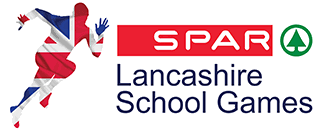 NETBALL SKILLS CHALLENGESCORE SHEETPLEASE SUBMIT YOUR SCORE TO YOUR SCHOOL TEACHER BY 5PM ON FRIDAY 12th FEBRUARYChallengeBest AttemptWeek 1 – Jump, Land, BalanceWeek 2 – Short PassWeek 3 – Fast FeetWeek 4 – Long Pass Week 5 – Shoot-outTotal